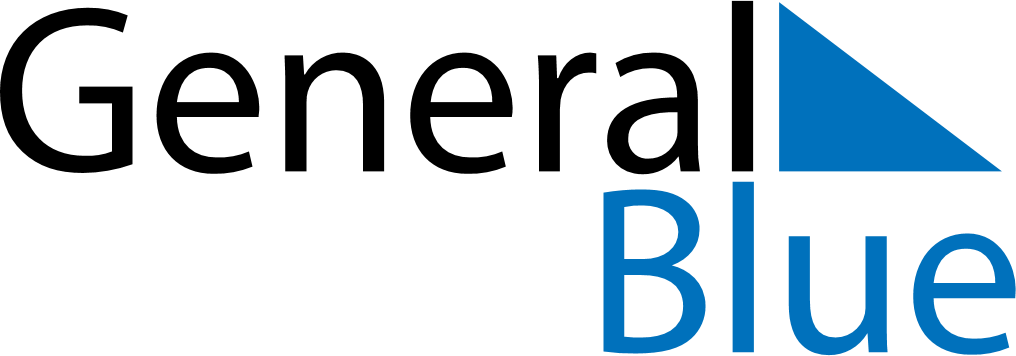 July 2022July 2022July 2022Cocos IslandsCocos IslandsSundayMondayTuesdayWednesdayThursdayFridaySaturday123456789Hari Raya Haji101112131415161718192021222324252627282930Islamic New Year31